Federazione Italiana Giuoco Calcio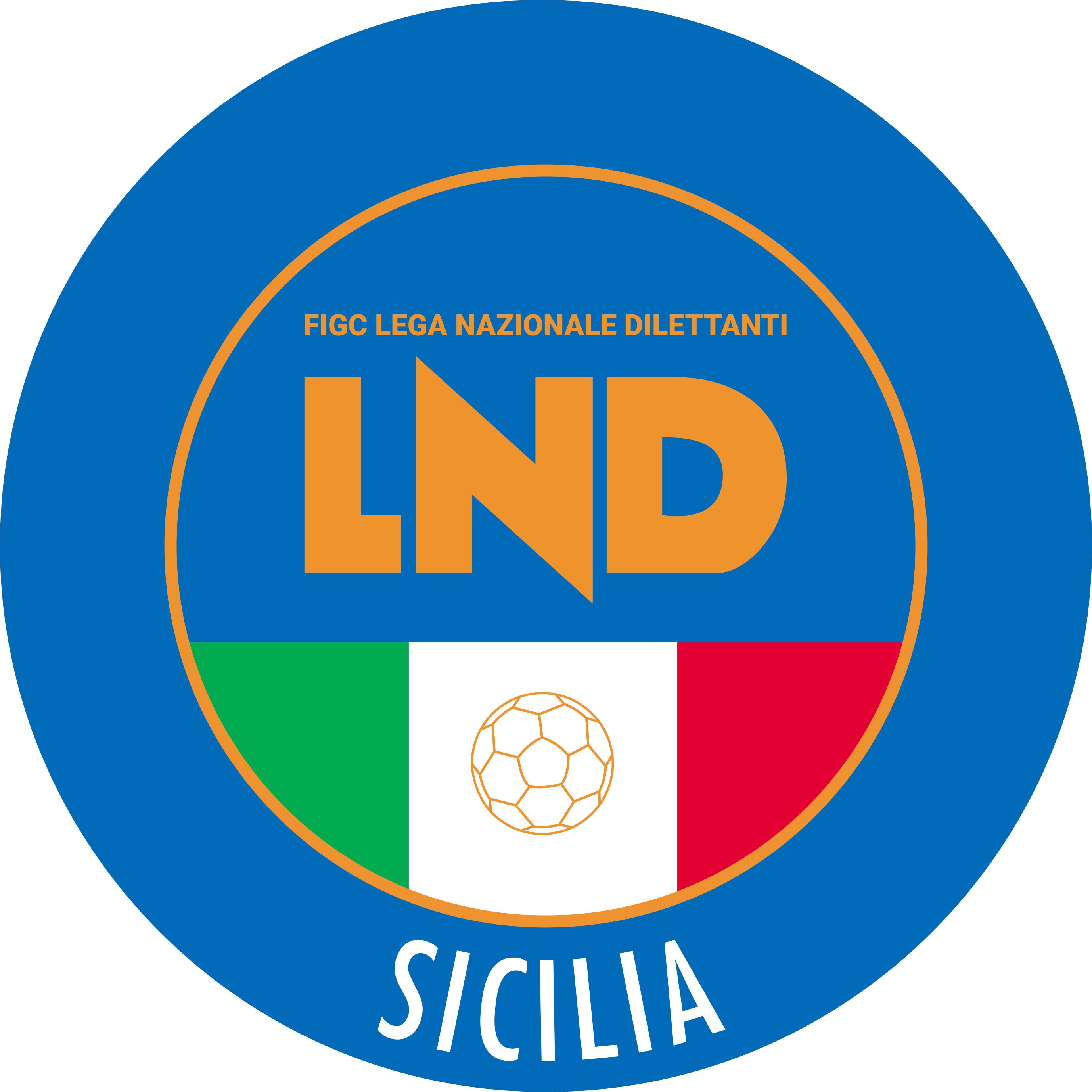 Lega Nazionale DilettantiCOMITATO REGIONALE SICILIAVia Orazio Siino s.n.c., 90010 FICARAZZI - PACENTRALINO: 091.680.84.02Indirizzo Internet: sicilia.lnd.ite-mail:presidenza.sicilia@lnd.itComunicato Ufficiale n° 163 del 28 Ottobre 2023Stagione Sportiva 2023/20241.  COMUNICAZIONI DEL COMITATO REGIONALE AUTORIZZAZIONE DIRETTA FACEBOOKIl Comitato Regionale ha concesso l’autorizzazione a trasmettere le gare interne, della corrente stagione sportiva 2023/2024, in diretta attraverso il proprio canale social, alla seguente società:A.S.D. UNITAS SCIACCA CALCIO PUBBLICATO DAL COMITATO REGIONALE SICILIA IL 28 OTTOBRE 2023            IL SEGRETARIO						             IL PRESIDENTE       Wanda COSTANTINO							Sandro MORGANA